מסכת ביכורים פרק ג משנה דכניסת מביאי הביכורים לבית המקדש ושירת הלוייםהֶחָלִיל מַכֶּה לִפְנֵיהֶם עַד שֶׁמַּגִּיעִין לְהַר הַבַּיִת. הִגִּיעוּ לְהַר הַבַּיִת - אֲפִלּוּ אַגְרִיפַּס הַמֶּלֶךְ נוֹטֵל הַסַּל עַל כְּתֵפוֹ וְנִכְנָס, עַד שֶׁמַּגִּיעַ לָעֲזָרָה. הִגִּיעַ לָעֲזָרָה, וְדִבְּרוּ הַלְוִיִּם בַּשִּׁיר (תהלים ל, ב): "אֲרוֹמִמְךָ ה' כִּי דִלִּיתָנִי וְלֹא שִׂמַּחְתָּ אֹיְבַי לִי".משימה 1:עיינו היטב באיור, התאימו בין המשפטים במשנה לאותיות שבאיור: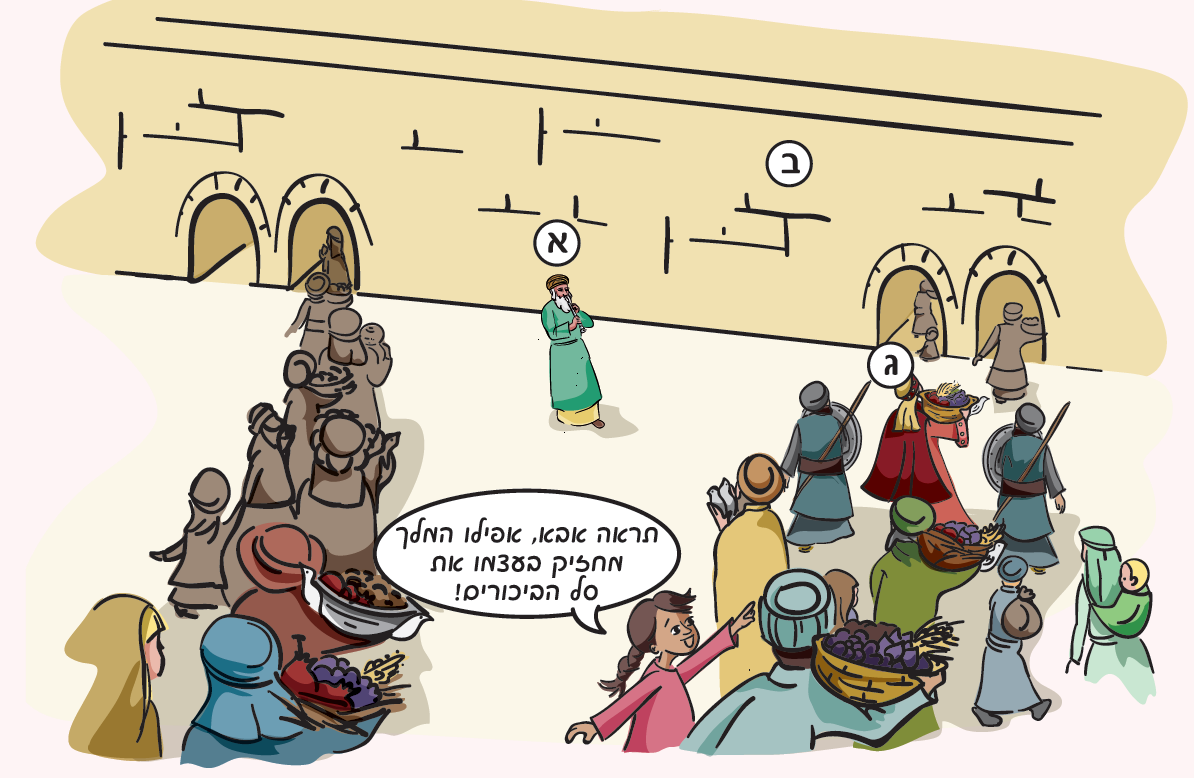 הֶחָלִיל מַכֶּה לִפְנֵיהֶם עַד שֶׁמַּגִּיעִין לְהַר הַבַּיִת - ___.הִגִּיעוּ לְהַר הַבַּיִת -  ____.אֲפִלּוּ אַגְרִיפַּס הַמֶּלֶךְ נוֹטֵל הַסַּל עַל כְּתֵפוֹ וְנִכְנָס, עַד שֶׁמַּגִּיעַ לָעֲזָרָה - ___.משימה 2:הִגִּיעַ לָעֲזָרָה, וְדִבְּרוּ הַלְוִיִּם בַּשִּׁיר (תהלים ל, ב): "אֲרוֹמִמְךָ ה' כִּי דִלִּיתָנִי וְלֹא שִׂמַּחְתָּ אֹיְבַי לִי".השלימו:כאשר הגיעו מביאי הביכורים ל_____, כלומר לחצר _________, התחילו ה_____ לשיר את מזמור ____ שבספר תהלים.